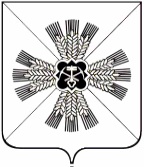 КЕМЕРОВСКАЯ ОБЛАСТЬАДМИНИСТРАЦИЯПРОМЫШЛЕННОВСКОГО МУНИЦИПАЛЬНОГО ОКРУГАПОСТАНОВЛЕНИЕот «_22_ » _июня 2021_ г. № _1176-П_пгт. ПромышленнаяОб отмене нормативных правовых актовВ целях привидения в соответствие с действующим законодательством:1. Отменить нормативные правовые акты:1.1. постановление ОТ 06.09.2017 № 46-п Администрация Пушкинского сельского поселения (недействующий) Об утверждении административного регламента предоставления муниципальной услуги "Выдача разрешения на вырубку зеленых насаждений";1.2. постановление ОТ 01.04.2014 № 42 Администрация Пушкинского сельского поселения (недействующий) О внесении изменений в постановление администрации Пушкинского сельского поселения от 24.12.2012 г. № 83 «Об утверждении административного регламента исполнения муниципальной функции осуществления муниципального земельного контроля на территории Пушкинского сельского поселения»;1.3. постановление ОТ 03.04.2014 № 43 Администрация Пушкинского сельского поселения (недействующий) Об утверждении перечня предприятий и вида обязательных работ, на которых будут отбывать наказание осужденные к обязательным работам и перечня предприятий, на которых будут отбывать наказание осужденные к исправительным работам в 2014 году;1.4. постановление ОТ 04.04.2014 № 44 Администрация Пушкинского сельского поселения (недействующий) О внесений изменений в Постановление Об утверждении Положения о порядке исполнения местного бюджета по расходам и санкционирования оплаты денежных обязательств получателей средств местного бюджета от 08.08.2013г. № 65;1.5. постановление ОТ 07.02.2017 № 11-п Администрация Пушкинского сельского поселения (недействующий) Об утверждении административного регламента предоставления муниципальной услуги «Предоставление разрешения на отклонение от предельных параметров разрешенного строительства, реконструкции объекта капитального строительства»;1.6. постановление ОТ 07.02.2017 № 12-п Администрация Пушкинского сельского поселения (недействующий) Об утверждении административного регламента предоставления муниципальной услуги «Предоставление разрешения на условно-разрешенный вид использования земельного участка или объекта капитального строительства»;1.7. постановление ОТ 08.04.2014 № 46 Администрация Пушкинского сельского поселения (недействующий) Об утверждении порядка уведомления представителя нанимателя (работодателя) о фактах обращения в целях склонения муниципального служащего Пушкинского сельского поселения к совершению коррупционных правонарушений и перечня сведений, содержащихся в уведомлениях;1.8. постановление ОТ 08.04.2014 № 47 Администрация Пушкинского сельского поселения (недействующий) Об утверждении положения об обработке и защите персональных данных в администрации Пушкинского сельского поселения, связанных с реализацией служебных или трудовых отношений;1.9. постановление ОТ 11.03.2013 № 29 Администрация Пушкинского сельского поселения (недействующий) О создании группы общественного контроля по правильности применения нормативно – правовых актов в сфере жилищного законодательства и правильности начисления коммунальных услуг за ЖКУ;1.10. постановление ОТ 14.03.2014 № 38 Администрация Пушкинского сельского поселения (недействующий) Об утверждении Порядка осуществления муниципального финансового контроля;1.11. постановление ОТ 14.03.2014 № 39 Администрация Пушкинского сельского поселения (недействующий) «Об утверждении Положения о муниципальном звене территориальной подсистемы единой государственной системы предупреждения и ликвидации чрезвычайных ситуаций на территории Пушкинского сельского поселения;1.12. постановление ОТ 21.08.2012 № 57 Администрация Пушкинского сельского поселения (недействующий) О межведомственной комиссии по парковочной деятельности в Пушкинском сельском поселении и о порядке создания и использования парковок (парковочных мест) на платной основе, расположенных на автомобильных дорогах общего пользования местного значения муниципального образования;1.13. постановление ОТ 22.02.2017 № 15-п Администрация Пушкинского сельского поселения (недействующий) Об утверждении административного регламента предоставления муниципальной услуги «Присвоение адреса объекту капитального строительства»;1.14. постановление ОТ 28.07.2013 № 62 Администрация Пушкинского сельского поселения (недействующий) О внесении изменений и дополнений в постановление администрации Пушкинского сельского поселения от 24.12.2012г. № 83 «Об утверждении административного регламента исполнения муниципальной функции осуществления муниципального земельного контроля на территории Пушкинского сельского поселения»;1.15. постановление ОТ 29.05.2012 № 41 Администрация Пушкинского сельского поселения (недействующий) Об утверждении Порядка проведения антикоррупционной экспертизы муниципальных нормативных правовых актов и проектов муниципальных нормативных правовых актов Пушкинского сельского поселения.2. Настоящее постановление подлежит размещению на официальном сайте администрации Промышленновского муниципального округа в сети Интернет.3. Контроль    за    исполнением    настоящего    постановления    возложить   на    заместителя   главы   Промышленновского   муниципального   округа   О.Н. Шумкину.4. Настоящее постановление вступает в силу с даты подписания.                                   ГлаваПромышленновского муниципального округа                                       Д.П. ИльинИсп.: Н.К. БережнаяТел.: 7-45-85